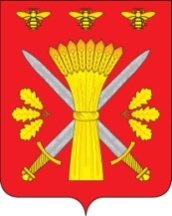 РОССИЙСКАЯ ФЕДЕРАЦИЯОРЛОВСКАЯ ОБЛАСТЬТРОСНЯНСКИЙ РАЙОННЫЙ СОВЕТ НАРОДНЫХ ДЕПУТАТОВРЕШЕНИЕот 23 мая  2019 г.                                                                       №186Принято на двадцать восьмом заседании  районногоСовета  народных депутатов пятого созываО передаче части полномочий администрации Троснянского района на определение поставщиков (подрядчиков, исполнителей) для обеспечения муниципальных нужд Троснянского района Орловской области органу исполнительной государственной власти специальной компетенции Орловской области»Рассмотрев обращение Главы Тросяннского района А.И.Насонова по вопросу передачи части полномочий администрации Орловского района на определение поставщиков (подрядчиков, исполнителей) для обеспечения муниципальных нужд Орловского района Орловской области органу исполнительной государственной власти специальной компетенции Орловской области, в соответствии со статьей 26 Федерального закона от 5 апреля 2013 года № 44-ФЗ «О контрактной системе в сфере закупок товаров, работ, услуг для обеспечения государственных и муниципальных нужд», постановлением Правительства Орловской области от 31 декабря 2013 года № 481 «О взаимодействии заказчиков, осуществляющих закупки товаров, работ, услуг для обеспечения государственных нужд Орловской области и муниципальных нужд, с органом исполнительной государственной власти специальной компетенции Орловской области, уполномоченным на определение поставщиков (подрядчиков, исполнителей) для обеспечения государственных нужд Орловской области, муниципальных нужд», руководствуясь Уставом Троснянского района, РЕШИЛ:1. Передать полномочия администрации Троснянского района на определение поставщиков (подрядчиков, исполнителей) для обеспечения муниципальных нужд Троснянского района Орловской области в части строительства, реконструкции, ремонта и ремонтно-реставрационных работ объектов капитального строительства муниципальной собственности, софинансируемых за счет средств областного бюджета органу исполнительной государственной власти специальной компетенции Орловской области, заключив соглашение о передаче указанных полномочий.2. Настоящее решение вступает в силу с даты его принятия. 3. Направить принятое решение Главе Троснянского района для подписания и обнародования на официальном сайте администрации Троснянского района.Председатель районного Совета             Глава районанародных депутатов                                        В. И. Миронов                                              А. И. Насонов 